Enrolment Document Checklist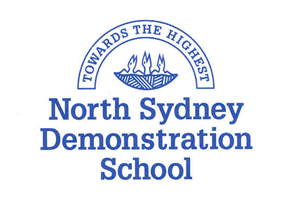 The following documents must be provided to complete enrolment application processing.Proof of child’s identity, date of birth and residency statusProof of family address (100 points)(originals preferred)ImmunisationSpecial Religious Education and Special Education in Ethics (SRE and SEE)Other documents (if relevant)Bay Road, Waverton NSW 2060 P 02 9955 2822E nthsyddem-p.school@det.nsw.edu.au W https://nthsyddem-p.schools.nsw.gov.au/Australian citizenBirth certificate     (original must be sighted)  ORChild and at least one parent born in AustraliaChild’s Passport    (original must be sighted)Australian passportAustralian citizen child with permanent resident parent or parents born overseas but Australian citizens at time of child’s birth Child’s Australian passport		(original)	OR1  Birth certificate			(original)	AND2  Permanent resident visa of parent  showing perm residency at the time of child’s birth (electronic copy) or Parent’s Australian passport or citizenship certificate (original)Australian birth certificate Permanent residentPassport				(original)Any nationalityPerm Resident Visa    (electronic copy permitted)VisaNew Zealand citizenNew Zealand passport			(original)40 pointsOnly 1 of theseCouncil rates notice									1.1Residential lease through an estate agent of at least 6 months duration/rental board bond receipt 1.2Exchanged contract of sale with settlement to occur within the applicable school year 	1.320 points eachPrivate rental agreement for a period of at least 6 months					2.1Centrelink payment statement showing home address					2.2Electoral roll statement								2.315 pointseachGas or electricity bill showing the service address (up to 3 mths old)			3.1Water bill showing the service address							3.2Telephone or internet bill showing the service address					3.3Drivers licence or government issued ID							3.4Home building or home contents insurance showing the address				3.5Motor vehicle registration or compulsory third party insurance policy			3.6Statutory declaration stating the child’s residential address, how long they have lived there, and any supporting information or documentation of this						3.7Proof of immunisationImmunisation statement OR Immunisation history formMust be from Australian Immunisation RegisterPlease complete the SRE or SEE letter provided by the schoolFamily law or other relevant court ordersHealth Care Plan from Student’s doctorSpecialist ReportsOther